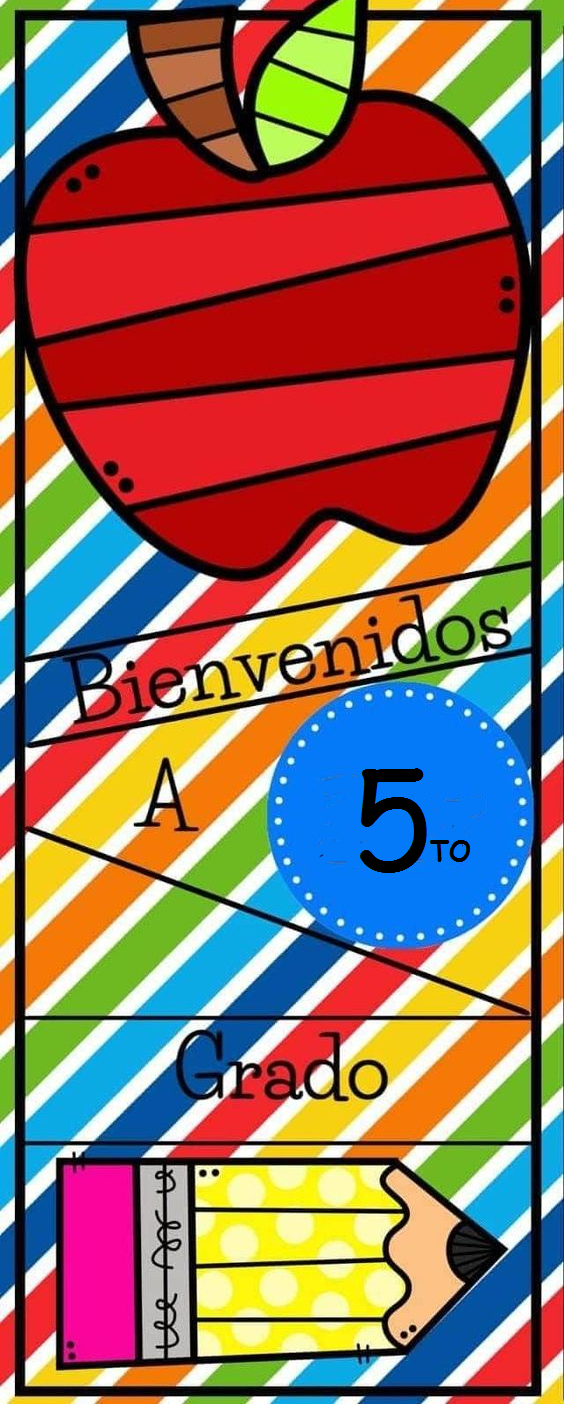 ACTIVIDADES PARA LA BURBUJA 2SEMANA DEL 2 AL 5 DE MARZO02/03/2021JUNTOS CONSTRUIMOS LAS NORMAS DE CONVIVENCIA VIRTUALES Y PRESENCIALES  PARA ESTE AÑOPIENSA: ¿Qué es convivir? ¿Cómo podemos mejorar la convivencia diaria dentro y fuera del aula?PIENSA: seis normas de convivencia fundamentales que nos ayuden a crecer este año tanto en la virtualidad como en el aula.Las escribimos en cartelitos. 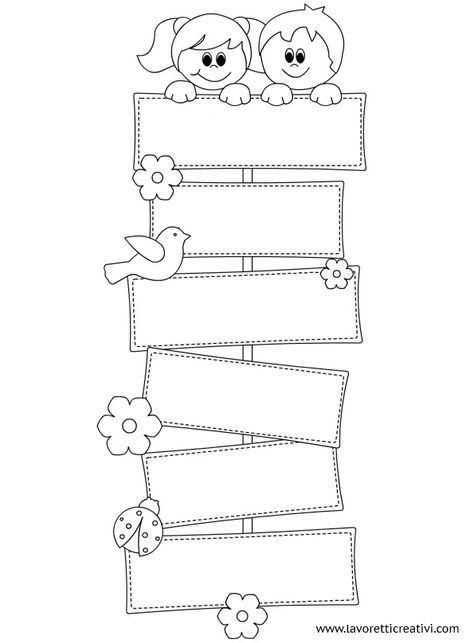 PRÁCTICAS DEL LENGUAJE02/03/2021No es necesario copiar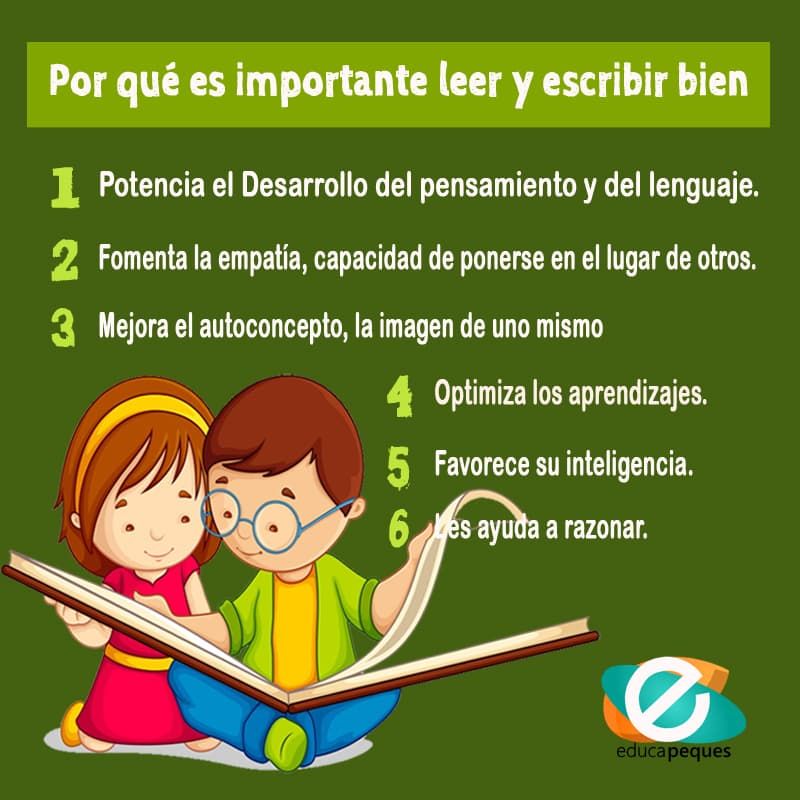 Lee el siguiente texto.ARREGLAR EL MUNDO     Un científico vivía preocupado por los problemas del mundo y estaba dispuesto a encontrar los medios para solucionarlos. Pasaba días y días en busca de respuestas a sus dudas.     Cierto día, su hijo Benjamín, de tan solo seis años, invadió su laboratorio decidido a ayudarlo a trabajar. El científico, nervioso por la interrupción, le pidió al niño que fuese a jugar a otro lado. Pero, viendo que era imposible sacarlo del laboratorio, el padre pensó en algo que pudiese entretenerle, con el objetivo de distraer su atención.     De repente, se encontró con una revista, en donde había un mapa del mundo. Con unas tijeras recortó el mapa en varios pedazos y junto con un rollo de cinta engomada se lo entregó a su hijo. Luego le dijo:—Benjamín, como te gusta armar rompecabezas, te voy a dar el mundo hecho pedazos, para que lo repares tú solo sin ayuda de nadie.     Calculó que a su pequeño hijo le llevaría varios días recomponer el mapa destrozado, pero no fue así. Pasadas algunas horas, escuchó la voz del niño que lo llamaba con entusiasmo: — ¡Papá, ya lo armé!     Al principio, el padre no creyó que su hijo hubiera terminado la tarea. Pensó que sería imposible que a su edad lograra recomponer un mapa que jamás había visto antes.     Desconfiado, el científico detuvo lo que estaba haciendo y levantó la vista de sus anotaciones, con la certeza de que vería algo digno de un niño. Para su sorpresa, el mapa estaba completo. Todos los pedazos habían sido colocados en su debido lugar.     ¿Cómo es que el niño había sido capaz de hacerlo? Entonces, cariñosamente, le preguntó: —Hijo, tú no sabías cómo era el mundo, ¿cómo lo lograste?—Papá, yo no sabía cómo era el mundo, pero cuando sacaste el mapa de la revista para recortarlo vi que del otro lado estaba la figura de un hombre. Di vuelta los recortes y comencé a recomponer al hombre, que sí conocía y sabía cómo era. Cuando conseguí arreglar al hombre, di vuelta la hoja y vi que había arreglado el mundo.Analizamos y completamos:Tipo de texto: _________________________________Intención: ____________________________________Personajes: ___________________________________Lugar donde suceden los hechos: ____________________________Marcamos con “---“las sangrías y con (  ) el principio y final de cada párrafo.Completa:     Los párrafos son __________________________________________________. Comienzan con ____________________ y terminan en ____________________ o _______________________.Las sangrías son el ___________________________________________¿Qué objetivo tenía el científico?¿Por qué decidió darle un rompecabezas para jugar?¿Cómo logra el niño armar el rompecabezas?Para arreglar el mundo ¿Quién debe cambiar? ¿Que lograra si cambia?¿Qué enseñanza nos deja el desenlace de esta historia? ¿Consideramos que, más allá de la inocencia propia de su niñez, actuó sabiamente?Lee la siguiente frase y escribe lo que tu aprendiste de este texto:MATEMÁTICAS02/03/2021RECORDAMOS LO APRENDIDO¿Hasta qué número aprendieron el año pasado? Escríbanlo también en letras.Marca la opción correcta.Diez mil ciento diez.10.011               11.010               10.101                    10.110            Cincuenta y cinco mil cinco 50.505               55.005                  55.500               50.505Setenta mil setecientos siete70.077               77.700              70.707                     70.077  PRÁCTICAS DEL LENGUAJE03/03/2021CONTINUAMOS LEYENDO Y REPASANDO.Lee el siguiente texto: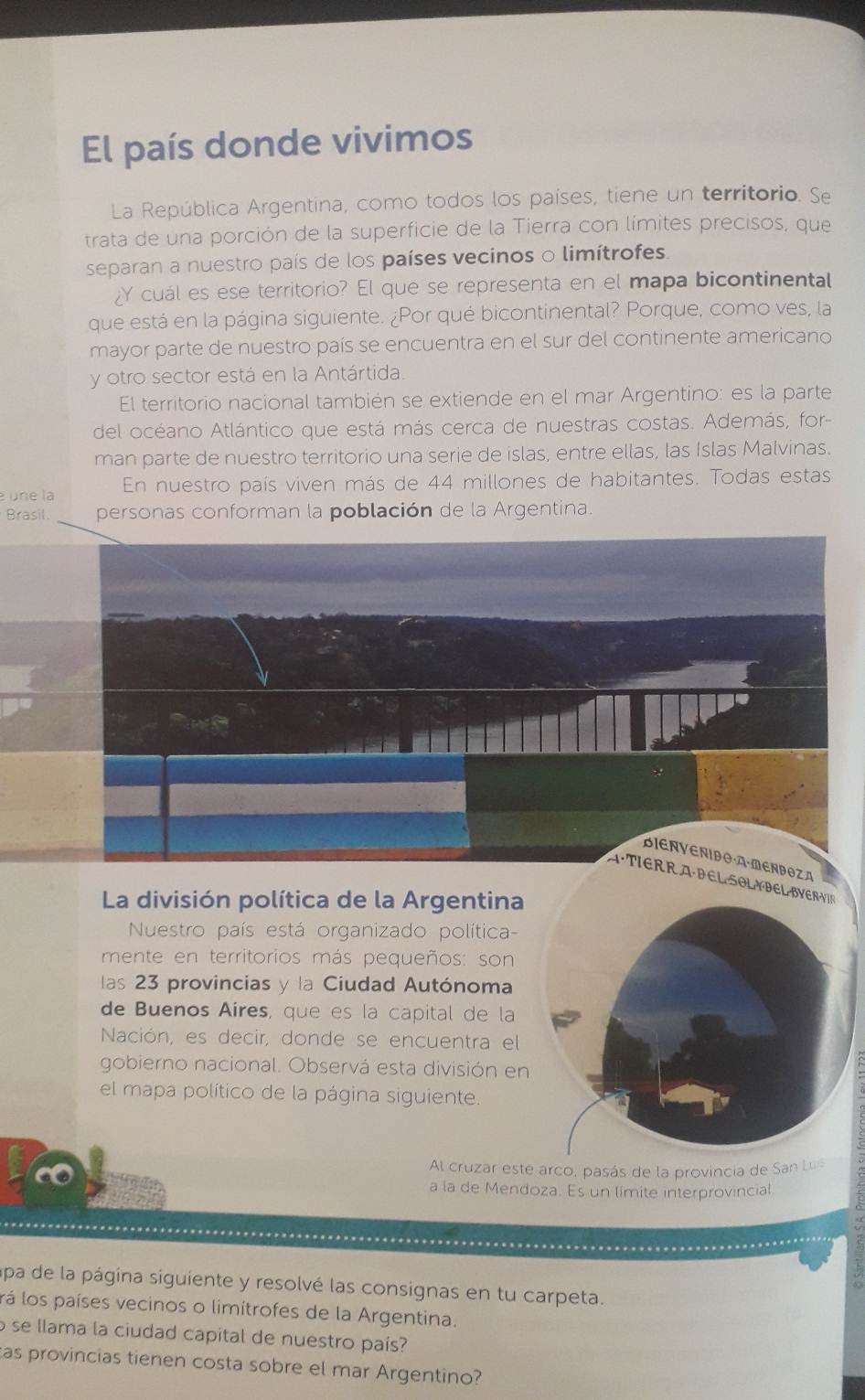 Completa: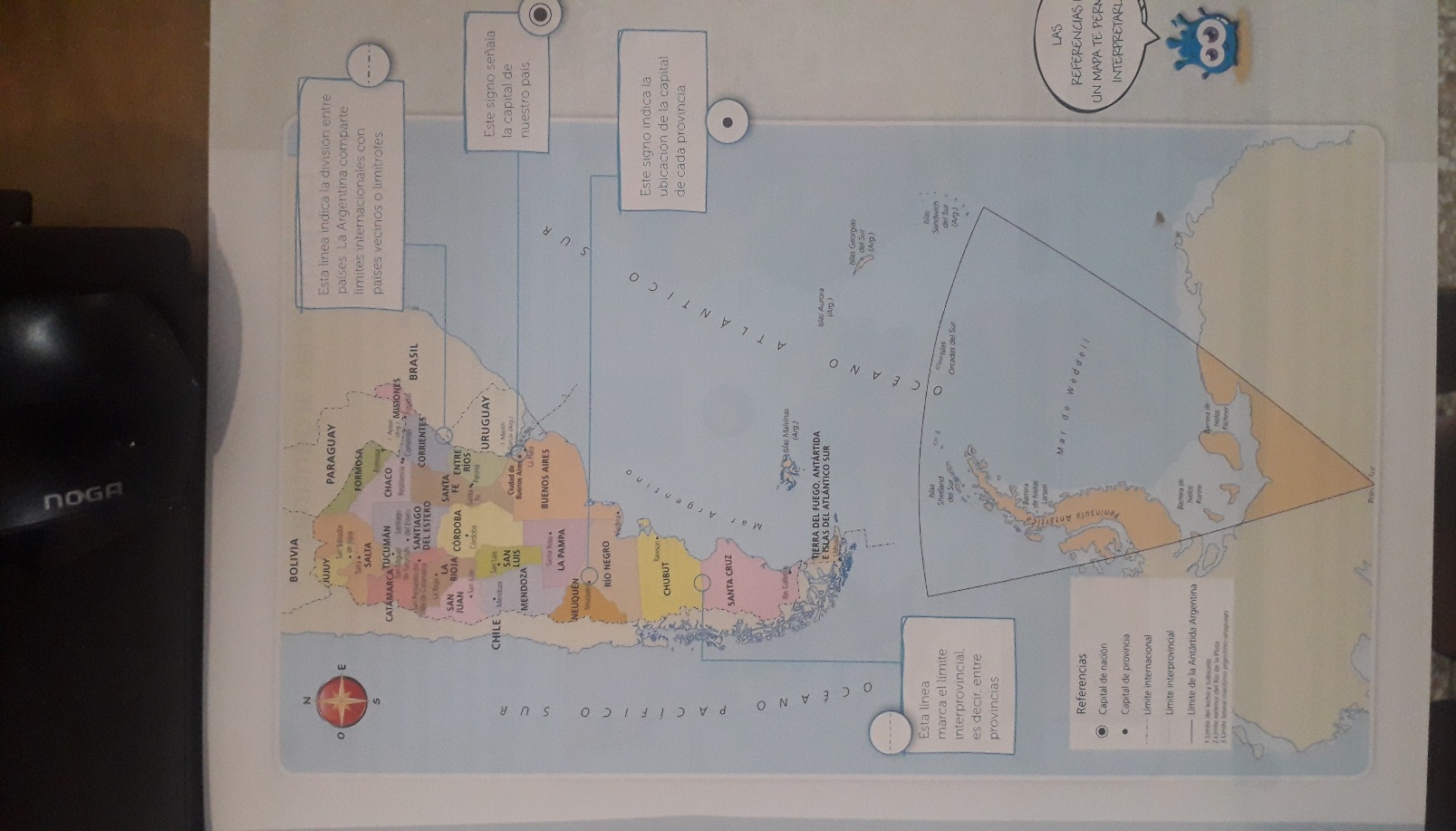 Tipo de texto: ______________________________________Intención: _________________________________________Tema: _____________________________________Marcamos los paratextos.Marca con (  ) los párrafos.Relee cada título y une con flecha teniendo en cuenta el tema de cada uno.Párrafo 1:Párrafo 2:Párrafo 3:Párrafo 4:Párrafo 5:Población argentina.Organización política de la Argentina.Territorio marítimo.Territorio bicontinental.Territorio y límites.Observa el mapa y completa:Los países que limitan con Argentina son: _______________________________________La ciudad capital de nuestro país es: ______________________Las provincias que tienen costa sobre el mar Argentino son: _______________________.Completa:Hoy hemos aprendido que los textos ____________________ tienen la intención de ____________ sobre un tema determinado.Estos textos poseen ____________ que ayudan a comprender el texto.El tema de un texto nos indica ____________________ y los subtemas no indica de que trata cada ________________.MATEMÁTICAS03/03/2021CONTINUAMOS REPASANDORodea el número anterior a 58.366:        58.367     -   58.637  - 58.365  - 58.360 – 58.636Ordenen los números anteriores de menor a mayor.Escriban los siguientes números:Ochenta y cuatro mil cinco: ………………………………Ochenta mil cinco: …………………………………Ochenta y cinco mil cinco:……………………………….Ochenta mil:…………………………………..Ochenta y ocho mil ocho: …………………………………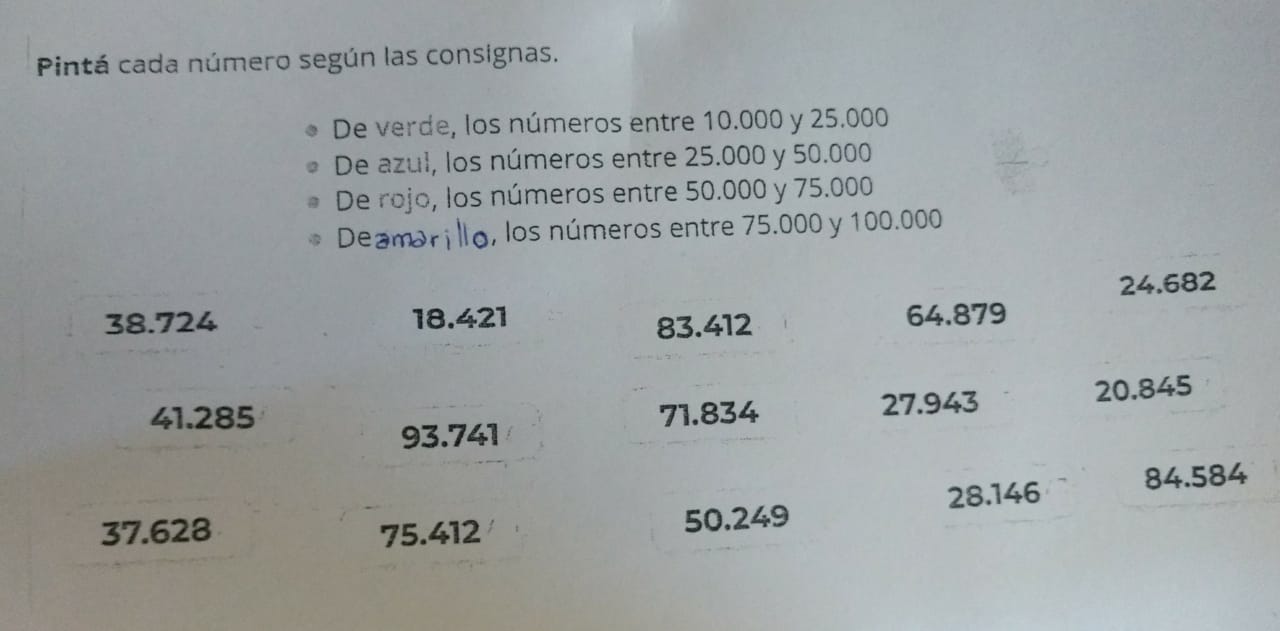 PRACTICAS DEL LENGUAJE04/03/2021Lee atentamente el texto. 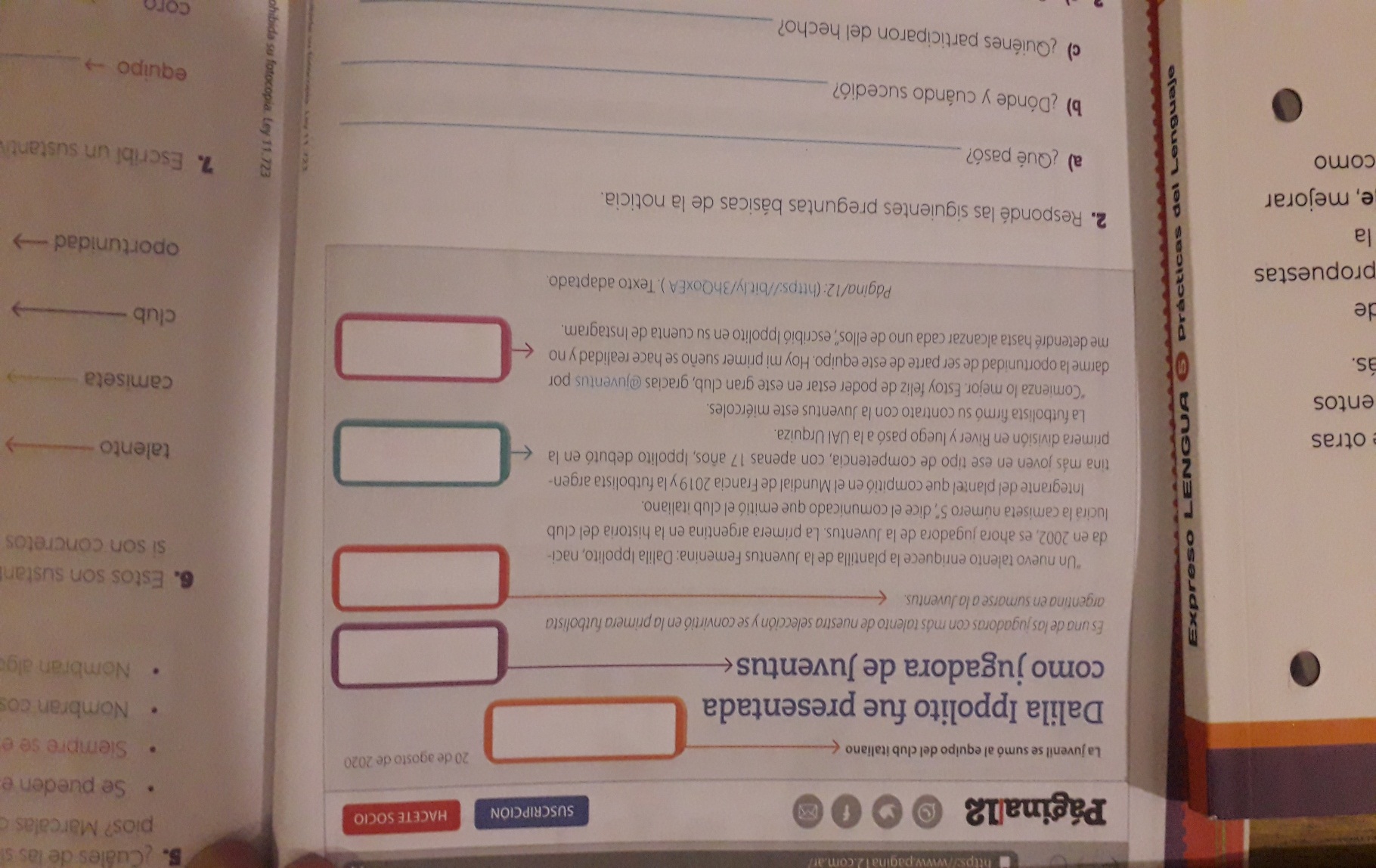 Completa:Tipo de texto: __________________________ porque __________________________________________________________________________Intención: ___________________________Completamos con las siguientes partes: volanta – cuerpo de la noticia – copete – cierre.Teniendo en cuenta el texto extrae:Dos sustantivos propios: _________________________________Dos sustantivos comunes concretos individuales: ____________________________Dos sustantivos abstractos: _______________________Dos adjetivos calificativos: _____________________Dos adjetivos gentilicios: ____________________________Un adjetivo numeral: ________Une con flecha:Sustantivos propios.Sustantivos comunesSustantivos concretosSustantivos abstractosSustantivos individualesSustantivos colectivosAdjetivos calificativosAdjetivos gentiliciosAdjetivos numeralesIndican la cantidad de un elemento.Nombran en particular a un elemento.Nombran un conjunto de elementosNombran sentimientos – emocionesIndican el lugar de procedencia.Caracterizan al sustantivo.Nombran elementos en general.Nombran personas – animales, etcNombran en singular  un solo elementoMATEMÁTICA04/03/2021EL VALOR DE CADA CIFRA .RECORDAMOS: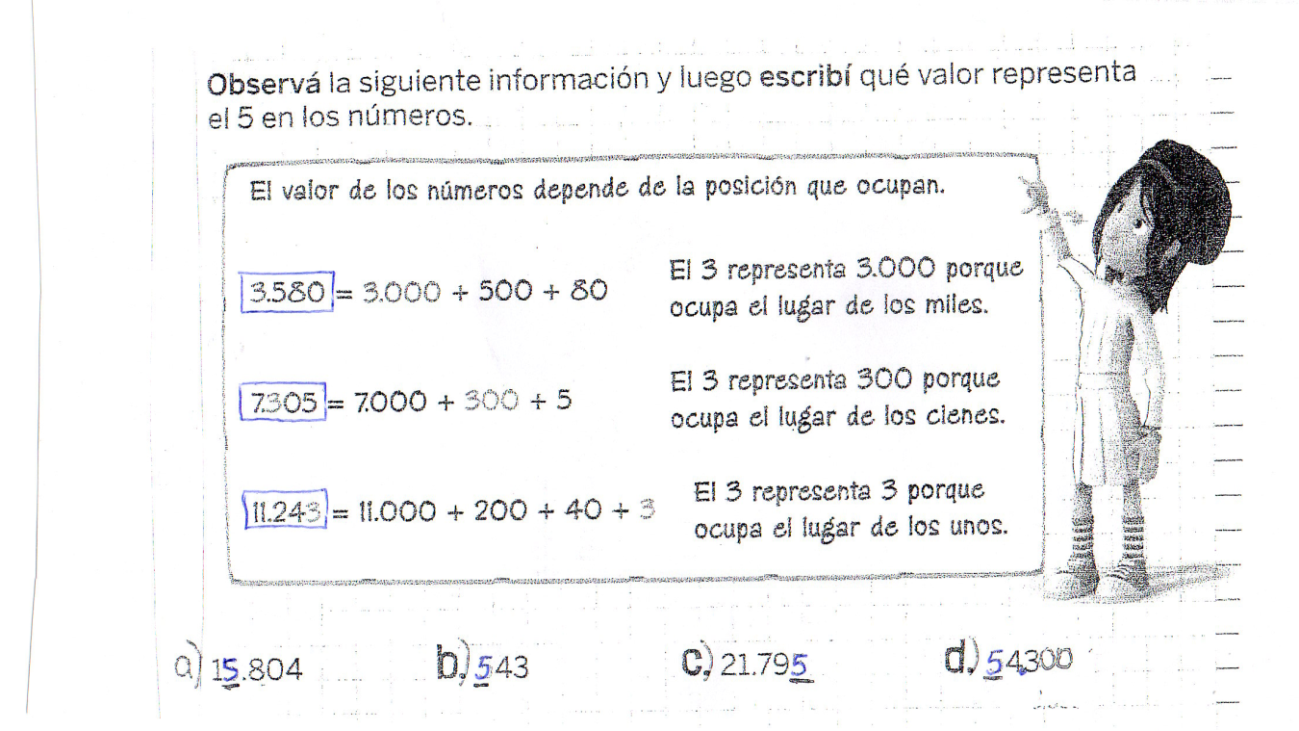 Marca con una X el o los números que tengan una cifra del valor que se indica.SESENTA:           6.300 – 3.600 – 11.260 – 52.160DOSCIENTOS:    46.502 – 8.250 – 25.630 – 14.280CINCO:              12.520 – 5.600 – 80.205 – 15 – 47.500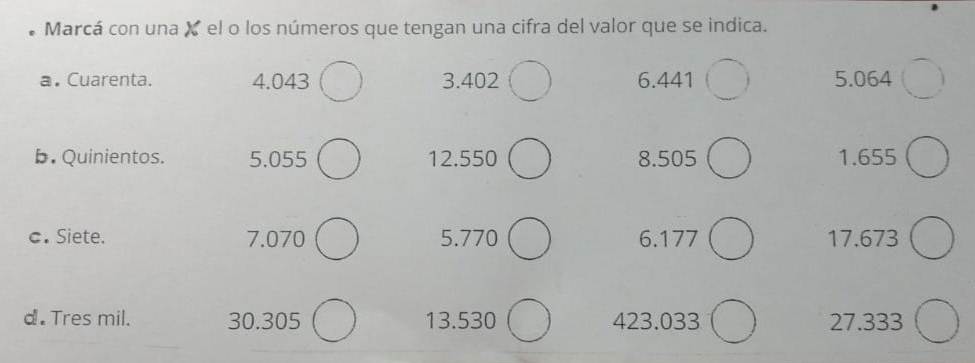 Respondan:El valor del 3 en 23.840 es………..El valor del 7 en 75.600 es…………El valor del 9 en 12.905 es………PRÁCTICAS DEL LENGUAJE05/03/2021Repasamos los verbos	Lee el siguiente fragmento: Ayer salimos re temprano de la terminal de Posadas. ¡El viaje se hizo interminable! Encima Mati todo el tiempo quería ir al baño.Ya pasamos la frontera provincial y ahora estamos en San Juan Nuevo por conocer a los chicos de la Sarmiento. Todos estamos ansiosos, ¡y ya queremos bajar del micro!El miércoles saldremos al Valle de la Luna y entre el jueves y el viernes pasaremos la noche en el observatorio de El Leoncito. ¡Que nervios!Subraya con rojo los verbos en presente, con marrón los verbos en pasado y con verde los verbos en futuro.Recordamos de a poco!!! Escribe el infinitivo de cada verbo:Dijeron: ________________Distribuiremos: __________________Razonaban: ______________Querías: _______________Precisaban: ________________Compusieron: _______________Completa el siguiente fragmento con los verbos conjugados en pretérito.En las vacaciones, mi mama y yo (viajar) _______________ a San Martin de los Andes y (conocer) _______________ el volcán Lanín. Los guías de la excursión nos (decir) _______________ que es una de las cumbres más altas de la Patagonia. También (explicar) ____________ que un explorador español (ser) __________ quien lo (descubrir) __________ en 1782 y lo (llamar) ________ Cerro Imperial.Completa las oraciones:Los VERBOS expresan ______________________________________________________.Se nombran en ____________.Lo tiempos verbales son: ______________, _____________ o ____________ y ___________.PRÁCTICAS DEL LENGUAJE05/03/2021Descomposición de números… veamos el ejemplo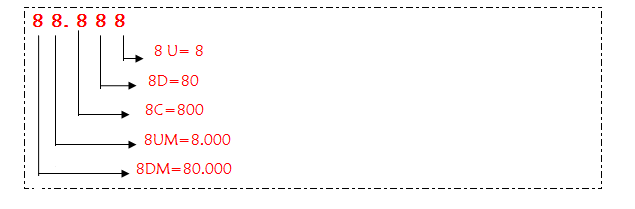 Descompone como en el ejemplo anterior:57.632	87.216	78.311Sabemos descomponer en:DM-UM-C-D-U :                     25.631= 2DM+5UM+6C+3D+1UCOMO SUMA:                        25.631= 20.000+5.000+600+30+1Y COMO MULTIPLICACIÓN DE LA UNIDAD SEGUIDA DE CEROS:25.631= 2 X 10.000  +  5 X 1.000  +  6 X 100  +  3 X10  +  1X1SIEMPRE SE MULTIPLICA POR  1 – 10 – 100 – 1.000 – 10.000  - SEGÚN EL VALOR DE CADA CIFRA.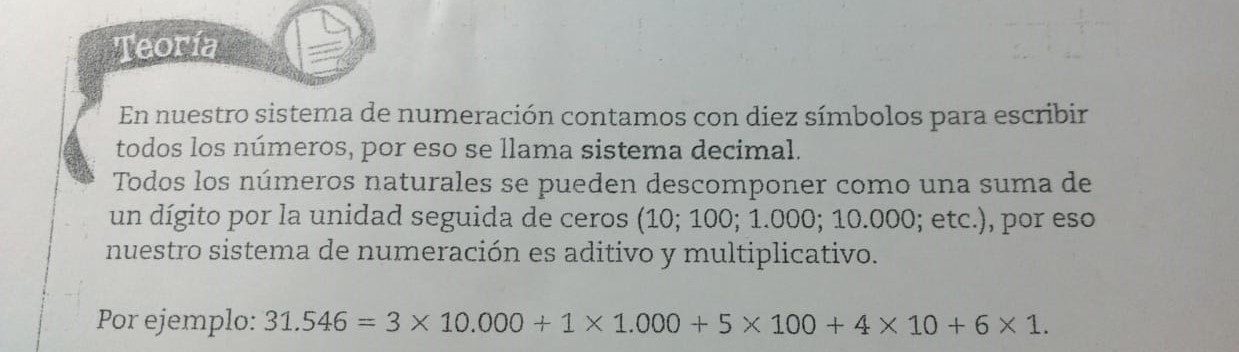 Descompone como multiplicación, como suma y como su orden.Ej:                     4x10.000 + 7x1.000 + 3x100 + 9x10 + 5x1 (multiplicación)47.395           40.000  + 7.000 + 300 + 90 + 5 (suma)                      4DM + 7UM +3C + 9D +5U (orden)19.45754.13197.14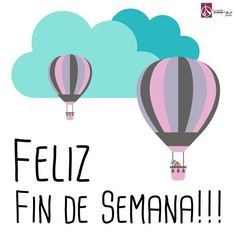 